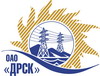 Открытое акционерное общество«Дальневосточная распределительная сетевая  компания»ПРОТОКОЛпроцедуры вскрытия конвертов с заявками участников ПРЕДМЕТ ЗАКУПКИ: Открытый электронный запрос предложений на поставку продукции: «Опоры железобетонные центрифугированные, СК22 АЭС» Основание для проведения закупки:   ГКПЗ 2014 г. закупка 2680 раздел 10.Указание о проведении закупки от 17.09.2014 № 242Планируемая стоимость закупки в соответствии с ГКПЗ:  2 171 187,00  руб. без учета НДСПРИСУТСТВОВАЛИ: два члена постоянно действующей Закупочной комиссии 2-го уровня ВОПРОСЫ ЗАСЕДАНИЯ КОНКУРСНОЙ КОМИССИИ:В ходе проведения запроса предложений было получено 4 предложения, конверты с которыми были размещены в электронном виде на Торговой площадке Системы www.b2b-energo.ru.Вскрытие конвертов было осуществлено в электронном сейфе организатора запроса предложений на Торговой площадке Системы www.b2b-energo.ru автоматически.Дата и время начала процедуры вскрытия конвертов с предложениями участников: 17:03 01.10.2014 (было продлено на 1 ч., 3 мин., 46 cек., сделано 20 ставок).Место проведения процедуры вскрытия конвертов с предложениями участников: Торговая площадка Системы www.b2b-energo.ruВ конвертах обнаружены предложения следующих участников запроса предложений:РЕШИЛИ:Утвердить протокол заседания Закупочной комиссии по вскрытию поступивших на открытый запрос предложений конвертов.Ответственный секретарь Закупочной комиссии 2 уровня ОАО «ДРСК»	О.А. МоторинаТехнический секретарь Закупочной комиссии 2 уровня ОАО «ДРСК»	Т.А. Игнатова№ 606/Пр-Вг. Благовещенск01.10.2014 г.№Наименование участника и его адресПредмет и общая цена заявки на участие в запросе предложений1ООО "УИС" (614000, Пермский край, г. Пермь, ул. Героев Хасана 41)Предложение: подано 30.09.2014 в 16:21
Цена: 1 465 800,00 руб. (цена без НДС)2ООО "ПО "Гарантия" (620130, Россия, Свердловская область, г. Екатеринбург, ул. Циолковского, д. 63, литер "В", оф. 339 "А")Предложение: подано 30.09.2014 в 16:14
Цена: 1 474 210,50 руб. (цена без НДС)3ООО "Номинал" (656016, Россия, Алтайский край, г. Барнаул, ул. Кулундинская, д. 23)Предложение: подано 30.09.2014 в 16:33
Цена: 1 491 700,00 руб. (цена без НДС)4ООО Управляющая компания "Радиан" (664040, Иркутская область, г. Иркутск, ул. Розы Люксембург, д. 184)Предложение: подано 30.09.2014 в 13:09
Цена: 2 033 898,30 руб. (цена без НДС)